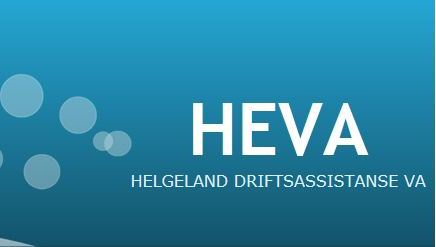 i samarbeid med 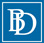 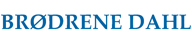 inviterer tilHEVA’s årskonferanse 2017Thon Hotel Brønnøysund3. - 4. maiPåmeldingsfristen er 7. april!PROGRAM 3. maiKl 0830 – 1020 	Registrering med kaffe/ te/ frukt - messevandringKl 1020	Orientering om konferansen og øvrig aktivitet i HEVABård Larsen - HEVAKl 1030	Sikkert vann i 100 år!Tor Arne Vågø – Brødrene Dahl ASKl 1105 – 1200 Messevandring for de som ikke skal delta på årsmøtetKl 1110	Årsmøte i HEVAKl 1200	Lunsj og messevandringKl 1310	Powel Water – få full kontroll på de private anlegg  	Anders Klungervik Berdal – Powel ASKl 1350	Primærrensing - mekanisk rensing fra Huber		Elvis Settnøy – Hydropress HuberKl 1425	Messevandring – kaffe/ te	Kl 1500	Erfaringar med felles VA normer på Vestlandet og i Trøndelag – aktuelt også for Helgelandskommunane?		Sivil. Ing Tobias Dahle asKl 1530 - 1730	MessevandringKl 1900	Middag på Thon Hotel BrønnøysundPROGRAM 4. maiKl 0830	Driftskontroll og lekkasjeovervåking for Brønnøy kommune	Magne Skarsbakk – Ing. Paul JørgensenKl 0910	Store PE/PP tanker til fordrøyning, vannforsyning og slamsedimentering!	Stian Ellburg – Haplast ASKl 0945 	Kaffe/ te - messevandringKl 1015	Gemini Portal – et verktøy med stadig flere anvendelsesområder	Anders Klungervik Berdal – Powel ASKl 1100	Sveising av el-muffer for å unngå lekkasjer – presentasjon av firmaet Georg Fisher AS		Per Gunnar Paulsen – Georg Fisher ASKl 1140	Avslutning og lunsj-------------------------------------------------------------------------------------------------------Priser:Tilknytningsdøgn (rom/ frokost):			kr 1445,- pr. personHelpensjon inkl. dagpakker og middag:		kr 3030,- pr. person												Dagpakker for ikke-boende:				kr   545,- pr. person pr. dagMiddag for ikke-boende:				kr   495,- pr. personHotellet gjør oppmerksom på at eventuell etterfakturering MÅ avtales på forhånd.Leverandører inviteres til å ha utstilling på hotelletDessverre er det liten plass til å holde utstilling, men vi tar inn noen få utstillere. Leverandøravgiften er på kr 3 000,- pr. firma og faktureres av HEVA i etterkant av arrangementet. Alle leverandører gjør selv opp med hotellet for kost og losji. Påmeldingen er bindende etter at påmeldingsfristen er gått ut. All påmelding må gjøres gjennom HEVA og hotellreservasjoner ordnes av HEVA ved påmelding.PÅMELDINGSSKJEMATil: 	HEVAE-post:	post@heva.no eller;HEVA, Pb 1222, 8602 Mo i RanaHEVA’s årskonferanse 2017Thon Hotel Brønnøysund 3. – 4. mai 2017Påmeldingsfristen er 7. april 2017Kommune/firma:                                                                                            Postadresse:                                                                       	Kontaktperson:                                                                    	Telefon:                                                                                	E-post:                  Alle deltagerne gjør selv opp med hotellet for kost/ losji. Hvis hotellet skal ettersende faktura for oppholdet/ dagpakker, må dette avtales med dem på forhånd, dette gjelder også de som ikke overnatter. Hotellreservasjoner ordner HEVA ved påmelding. Påmeldingen er bindende etter at påmeldingsfristen er gått ut. Kontaktperson er Bård Larsen, +47 99 16 00 33 - bard.larsen@heva.noKommune/ firmaNavnRom/ frokost 2/5 – 3/5Helpensjon 3/5 – 4/5 inkludert 2 dagpakkerDagpakke 3/5 for ikke-boendeDagpakke 4/5 for ikke-boendeMiddag 3/5 for ikke-boende